ΚΟΛΛΕΓΙΟ ΑΘΗΝΩΝ
ΔΗΜΟΤΙΚΟ ΣΧΟΛΕΙΟ 
ΒΙΒΛΙΟΘΗΚΗ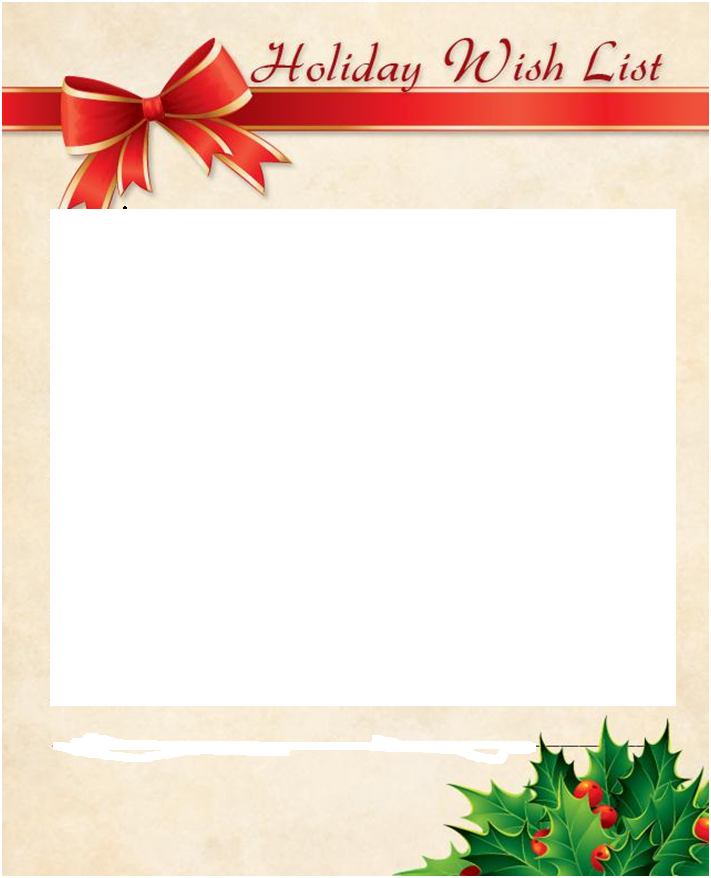                                                                       3η - 4η Τάξη 	
	                 
                                                 Ελληνική Λογοτεχνία
         
          Αγγελίδου, Μαρία. Ιστορίες που τις είπε η θάλασσα. Αθήνα: Μεταίχμιο, 2012.
          Αλεξάνδρα Κ*. Η πιο παράξενη ιστορία του κόσμου. Αθήνα: Πατάκης, 2011.                      
          Γαρμπή, Έρικα-Αγγέλικα. Καλοκαίρι στην πόλη. Αθήνα: Τετράγωνο, 2010.
          Δαμιανίδη, Αννα. Το ωραιότερο πράγμα του κόσμου. Αθήνα: Ποταμός, 2012.  
          Κακαλέτρης, Παναγιώτης. Η γειτονιά του ονείρου. Αθήνα, Πατάκης, 2012. 
          Κονόμος, Άννα. Η υπόσχεση. Αθήνα, Ποταμός, 2012.
          Κρις, Κατερίνα. Το πρώτο Χμ! που είδα! Αθήνα, Κέδρος, 2012.
          Mαστρογιάννη, Ιφιγένεια. Το παραμύθι με τις ξεχασμένες λέξεις. Αθήνα: Καλέντης, 
               2012.
          Μιχαλοπούλου, Αμάντα. Έρχεται ο Ίνξορ. Αθήνα: Πατάκης, 2012.
          Μπίνιου, Αθηνά: Πιρουλίτο και Ροζαλία. Αθήνα: Πατάκης, 2012.
          Σπυράτου, Βιργινία. Μια αραβική περιπέτεια. Αθήνα: Μεταίχμιο, 2012.               
          Παναγιωτόπουλος, Πάνος. Η φανέλα του Τζέραρντ. Αθήνα, Καρυδάκη, 2012.
          Πώς να γράψεις το δικό σου βιβλίο. Αθήνα, Πατάκης, 2012.        
                        
                                                Ξένη Λογοτεχνία

          Βanscheerus, Jurgen. Μια υπόθεση για τον ντετέκτιβ Κλουζ. Το φάντασμα του  
              σχολείου. Αθήνα: Μεταίχμιο, 2012.
          Cohen-Janca, Irene. Το δέντρο που βλέπει. Αθήνα, Κόκκινο, 2012.
          Dahl, Roald. Ο Πέλης, η Πάρδαλή κι εγώ. Αθήνα: Ψυχογιός, 2010.
          Franz, Cornelia. Το μυστικό του κόκκινου ιππότη. Αθήνα: Αερόστατο, 2011.
          Murphy, Jill. Αγαπημένο μου σκυλάκι. Αθήνα: Ψυχογιός, 2011.
          Stone, Rex. Όρμος δεινοσαύρων. Οι Τρικεράτωπες εφορμούν! Αθήνα: Anubis, 2008.                
                      
                                                  Χριστουγεννιάτικα Βιβλία

           Παπαγιάννη, Μαρία. Εκείνα τα Χριστούγεννα ήρθαν τα κάτω πάνω!. Αθήνα: 
                Πατάκης, 2012.
           Καραντινού, Εύα. 15 παραδοσιακά παραμύθια για τα Χριστούγεννα. Αθήνα:         
               Άγκυρα, 2011.
           Dickens, Charles. Χριστουγεννιάτικη ιστορία. Αθήνα: Παπαδόπουλος, 2003.               
          